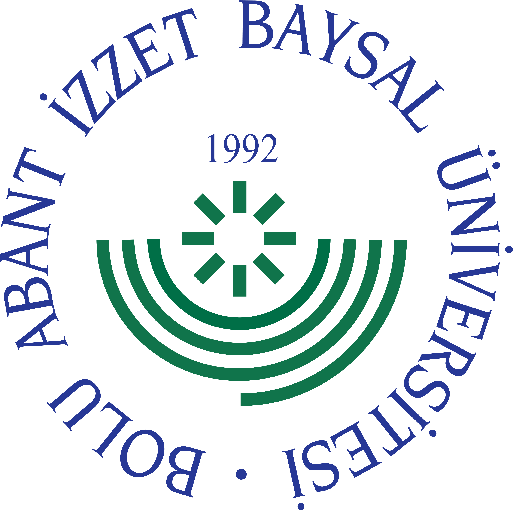 
     GÖREV YETKİ VE SORUMLULUK
FORMU     Bu formda açıklanan görev tanımını okudum. Görevimi burada belirtilen şekilde yerine getirmeyi kabul ediyorum.           ONAYLAYANDoküman NoGT - 196İlk Yayın TarihiBaskı NoRevizyon No/TarihBirimiİdari ve Mali İşler Daire BaşkanıGörev UnvanıBaşkanBağlı Olduğu YöneticiGenel SekreterYerine Vekalet Edecek KişiŞube MüdürüGörev, Yetki ve SorumluluklarÜniversitenin makine, teçhizat ve malzeme ve hizmet alımlarını yapmak. 2886 sayılı Devlet İhale Kanunu ve ilgili mevzuat çerçevesinde ATM cihazları, PttMatik ve Ptt Şubesi kiralama hizmetlerini yürütmek. İç kontrol ile ilgili koordinasyon görevlerini yapmak. Atık yönetimi ile ilgili koordinasyon görevlerini yapmak. Başkanlığa tevdi edilmiş görevlerle ilgili olarak, bağlı bulunan alt birimlerin tümüne görev vermek, personeli sevk ve idare etmek. Görevinin gerektirdiği konularda Üniversitenin diğer birimleriyle, üniversitenin iç düzenlemelerine uygun olarak işbirliği yapmak. Başkanlığının görevleri arasında bulunan bir işin, herhangi bir nedenle zamanında bitirilemeyeceği veya yapılamayacağı durumlarda üst yönetime bilgi vermek. Başkanlığının görevleri arasında bulunan işlerle ilgili tespit ve tavsiyeleri üst yönetime iletmek. Bağlı Şube Müdürlüklerinin uyumlu bir şekilde çalışmalarını sağlamak. Üniversitemiz Yatırım bütçesi kapsamında, Fakülte, Enstitü, Yüksekokullar ve Diğer Merkezler ile Daire Başkanlıklarının sermaye nitelikli olan mal ve malzeme ihtiyaçlarını karşılama işlemlerini yapmak, Edinilen mal ve malzemenin Taşınır Mal Yönetmeliğine uygun olarak kayıtlara geçirilmesini, depolanmasını, korunmasını ve dağıtımını sağlama işlemlerini yürütmek, Harcama yetkilisi olarak, harcama talimatlarını bütçe ilke ve esaslarına, kanun, tüzük ve yönetmelikler ile diğer mevzuata uygun yapılmasını sağlamak ve ödeneklerin etkili, ekonomik ve verimli kullanılmasını sağlamak, Üniversitemiz araçlarının bakım onarım, muayene, ruhsat, plaka masrafları ile zorunlu mali trafik sigortaları ile araçların sevk ve idaresini yapmak,Görevi ile ilgili süreçleri Üniversitemiz Kalite Politikası ve Kalite Yönetim Sistemi çerçevesinde, kalite hedefleri ve prosedürlerine uygun olarak yürütmek, Bağlı bulunduğu yönetici veya üst yöneticilerin, görev alanı ile ilgili vereceği diğer işleri iş sağlığı ve güvenliği kurallarına uygun olarak yapmak, Daire Başkanı, yukarıda yazılı olan bütün bu görevleri kanunlara ve yönetmeliklere uygun olarak yerine getirirken Genel Sekretere karşı sorumludur.UnvanıTarihAdı SoyadıİmzaUnvanıTarihAdı Soyadıİmza